ΚΑΛΟΚΑΙΡΙΝΟ ΣΤΑΥΡΟΛΕΞΟ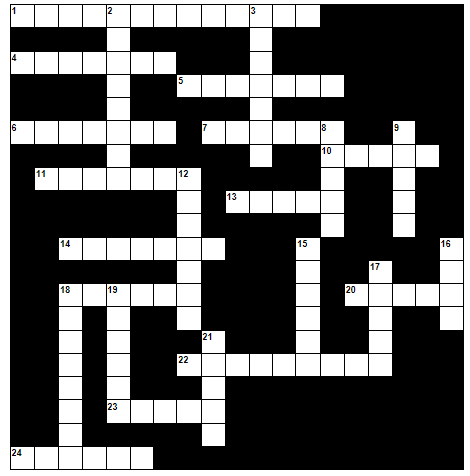 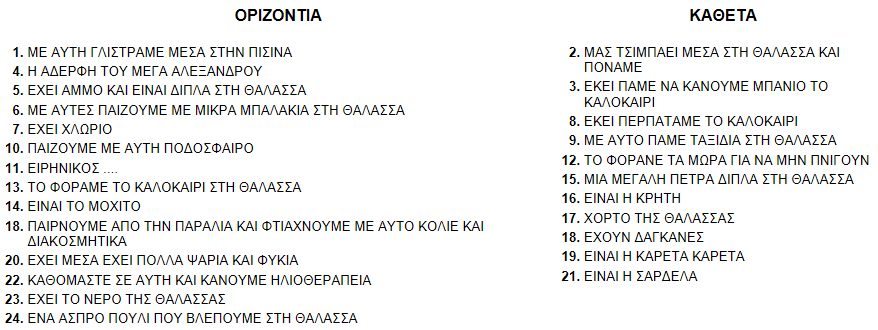 